ПРОФЕСИОНАЛНА ГИМНАЗИЯ  ПО ИКОНОМИКА И     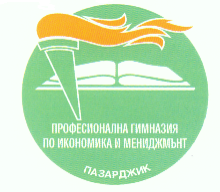 МЕНИДЖМЪНТ - ПАЗАРДЖИК                        Пазарджик 4400, ул. "Христо Ботев” № 115 А, тел.: 034 / 48-02-78 факс: 034 / 48-02-86                                                             Email: pgim_pz@abv.bgУТВЪРДИЛ:			ТАНЯ БЛАГОВА			Директор на ПГИМСЪГЛАСУВАЛ:Албена КюпчеваПредседател на Обществения съвет наПГИМ		ВХОДЯЩО ОБРАЗОВАТЕЛНО	РАВНИЩЕ -  завършено основно образованиеСРОК НА ОБУЧЕНИЕ			5 годиниФОРМА НА ОБУЧЕНИЕ		дневна		ОРГАНИЗАЦИОННА ФОРМА		клас  	     ИЗХОДЯЩО ОБРАЗОВАТЕЛНО	РАВНИЩЕ – 				завършен ХІІ класНИВО ПО НАЦИОНАЛНА КВАЛИФИКАЦИОННА РАМКА (НКР) 	– 4РАМКОВА ПРОГРАМА В 		ВАРИАНТ В4ОРГАНИЗАЦИЯ НА УЧЕБНИЯ ДЕН – обучението се извършва на две смениУЧИЛИЩЕН УЧЕБЕН ПЛАНЗА ПРОФЕСИОНАЛНО ОБРАЗОВАНИЕ С ПРИДОБИВАНЕ НАТРЕТА СТЕПЕН НА ПРОФЕСИОНАЛНА КВАЛИФИКАЦИЯС РАЗШИРЕНО ИЗУЧАВАНЕ НА ЧУЖД ЕЗИКЗА 2018/2019  учебна година-  VIII Г  класПРОФЕСИОНАЛНО  НАПРАВЛЕНИЕ: код 344  Счетоводство и данъчно облагане ПРОФЕСИЯ:			  	    код 344030   Оперативен счетоводителСПЕЦИАЛНОСТ: 			                код 3440301  Оперативно счетоводствоУчилищният учебен план е разработен въз основа на учебния план утвърден от Министъра на МОН със заповед № РД 09-4239/30.08.2017 год. и е приет с решение на Педагогическия съвет с протокол № 15/10.09.2018 г., съгласуван е с обществения съвет към училището с протокол № 4/11.09.2018 г. и е утвърден със заповед на Директора № 5946-416/12.09.2018 г.Пазарджик, 2018 г.ГРАФИК  НА УЧЕБНИЯ ПРОЦЕСVIІІ клас				І срок  - 18 учебни седмициVIІІ клас				ІІ срок - 18 учебни седмициВАКАНЦИИ: Съгласно заповед № РД 09-1708/29.08.2018 год. на Министъра на МОН - график.ІІ. РАЗПРЕДЕЛЕНИЕ НА ПРЕДМЕТИТЕ И ЧАСОВЕТЕ с КР Д. НайденовПриложение 3ІІІ. ЗАВЪРШВАНЕ И УДОСТОВЕРЯВАНЕ НА ПРОФЕСИОНАЛНОТО ОБРАЗОВАНИЕСъгласно заповед № РД 09-4239/30.08.2017 год. на Министъра на МОН.ІV. ПОЯСНИТЕЛНИ БЕЛЕЖКИСъгласно заповед № РД 09-4239/29.08.2017 год. на Министъра на МОН.Училищният учебен план е в сила за приетите в VІІІ г клас през учебната 2018/2019 год., които следва да завършат ХІІ клас през учебната 2022/2023 година.Учениците от VІІІ г клас изучават като първи чужд език – Английски език.Училищният учебен план е приет на заседание на педагогическия съвет на ПГИМ с протокол № 15/10.09.2018 год.Училищният учебен план е утвърден със заповед № 5946-416/12.09.2018 год. на Директора на ПГИМ и е съгласуван от Обществения съвет на ПГИМ с протокол № 4/11.09.2018 год.Копие от УУП се съхранява в класьора с личните картони на класа и при ЗДУД, а след завършване на ХІІ клас – в архива на училището.№Видове подготовка, учебни предметиІ гимназиален етап І гимназиален етап І гимназиален етап І гимназиален етап №Видове подготовка, учебни предметиКласовеКласовеКласовеОбщо учебни часове№Видове подготовка, учебни предметиVІІІVІІІVІІІVІІІ№Видове подготовка, учебни предметиI учебен срокII учебен срокII учебен срок№Учебни седмици18181836123445Раздел А – задължителни учебни часовеРаздел А – задължителни учебни часовеРаздел А – задължителни учебни часовеРаздел А – задължителни учебни часовеРаздел А – задължителни учебни часовеРаздел А – задължителни учебни часовеІ. Общообразователна подготовкаІ. Общообразователна подготовкаІ. Общообразователна подготовкаІ. Общообразователна подготовкаІ. Общообразователна подготовкаІ. Общообразователна подготовка1.Български език и литература441441442.Чужд език –първи – Английски език12124324323.Математика 331081084.Информационни технологии1136365.История и цивилизации2272726.География и икономика1136365.Философия1136366.Биология и здравно образование1254547.Физика и астрономия2154548.Химия и опазване на околната среда1136366.Музика1018187.Изобразително изкуство0118188.Физическо възпитание и спорт2272729. Модул за спортни дейности – Волейбол11363610.Час на класа113636Общо общообразователна подготовка333311881188ІІ. Обща професионална подготовкаІІ. Обща професионална подготовкаІІ. Обща професионална подготовкаІІ. Обща професионална подготовкаІІ. Обща професионална подготовкаІІ. Обща професионална подготовка1.Предприемачество113636Общо за раздел Обща професионална подготовка113636Общо раздел А343412241224Приложение 4Приложение 4Приложение 4Приложение 4Приложение 4Приложение 4Раздел Б – избираеми учебни часовеРаздел Б – избираеми учебни часовеРаздел Б – избираеми учебни часовеРаздел Б – избираеми учебни часовеРаздел Б – избираеми учебни часовеРаздел Б – избираеми учебни часовеІІІ. Отраслова професионална подготовкаІІІ. Отраслова професионална подготовкаІІІ. Отраслова професионална подготовкаІІІ. Отраслова професионална подготовкаІІІ. Отраслова професионална подготовкаІІІ. Отраслова професионална подготовкаІV.Специфична професионална подготовкаV.Разширена професионална подготовкаVІ.Разширена подготовкаОбщо за раздел Б0000Общо за раздел А + раздел Б343412241224Раздел В – факултативни учебни часовеРаздел В – факултативни учебни часовеРаздел В – факултативни учебни часовеРаздел В – факултативни учебни часовеРаздел В – факултативни учебни часовеРаздел В – факултативни учебни часовеVІІ.Допълнителна подготовка0000Общо за раздел34341224 1224 А + раздел Б + раздел В34341224 1224 